ДЕПАРТАМЕНТ ПРИРОДНЫХ РЕСУРСОВ И ЭКОЛОГИИКемеровской областиПРИКАЗ12 января 2017  № 5г. КемеровоОб установлении Порядка представления и контроля отчетности об образовании, утилизации, обезвреживании, о размещении отходов                         (за исключением статистической отчетности) субъектами малого и среднего предпринимательства, в процессе осуществления которыми хозяйственной и (или) иной деятельности образуются отходы на объектах, подлежащих региональному государственному экологическому надзоруВ соответствии с Федеральным законом от 24.06.98 № 89-ФЗ                        «Об отходах производства и потребления», Законом Кемеровской области                от 05.05.2016 № 28-ОЗ «О разграничении полномочий между органами государственной власти Кемеровской области в области обращения с отходами производства и потребления», постановлением Коллегии Администрации Кемеровской области от 13.10.2014 № 411 «Об утверждении Положения о департаменте природных ресурсов и экологии Кемеровской области» в целях организации деятельности в сфере обращения с отходами на территории Кемеровской области п р и к а з ы в а ю:Утвердить прилагаемый Порядок представления и контроля отчетности об образовании, утилизации, обезвреживании, о размещении отходов (за исключением статистической отчетности) субъектами малого и среднего предпринимательства, в процессе осуществления которыми хозяйственной и (или) иной деятельности образуются отходы на объектах, подлежащих региональному государственному экологическому надзору.2. Опубликовать настоящий приказ на сайте «Электронный бюллетень Коллегии Администрации Кемеровской области» и официальном сайте департамента.3. Контроль за исполнением настоящего приказа оставляю за собойНачальник департамента                                                                С.В. ВысоцкийПорядок представления и контроля отчетности об образовании, утилизации, обезвреживании, о размещении отходов (за исключением статистической отчетности) субъектами малого и среднего предпринимательства, в процессе осуществления которыми хозяйственной и (или) иной деятельности образуются отходы на объектах, подлежащих региональному государственному экологическому надзору1. Настоящий Порядок устанавливает механизм представления отчетности об образовании, утилизации, обезвреживании и размещении отходов                         (за исключением статистической отчетности) субъектами малого и среднего предпринимательства, в процессе хозяйственной и (или) иной деятельности которых образуются отходы на объектах, подлежащих региональному государственному экологическому надзору (далее - отчетность).2. Действие Порядка распространяется на субъекты малого и среднего предпринимательства, в процессе хозяйственной и (или) иной деятельности которых образуются отходы на объектах, подлежащих региональному государственному экологическому надзору.Субъектами малого и среднего предпринимательства являются хозяйствующие субъекты (юридические лица и индивидуальные предприниматели), отнесенные в соответствии с условиями, установленными Федеральным законом от 24.07.2007 № 209-ФЗ «О развитии малого и среднего предпринимательства в Российской Федерации», к малым предприятиям, в том числе к микропредприятиям, и средним предприятиям.3. Субъекты малого и среднего предпринимательства, в процессе осуществления хозяйственной и (или) иной деятельности которых образуются отходы на объектах, подлежащих региональному государственному экологическому надзору, представляют отчетность в департамент природных ресурсов и экологии Кемеровской области (далее - департамент) в уведомительном порядке.4. Отчетный период составляет один календарный год.В случае начала осуществления хозяйственной и (или) иной деятельности субъектом малого и среднего предпринимательства в течение отчетного календарного года отчетный период исчисляется с даты государственной регистрации юридического лица или индивидуального предпринимателя - субъекта малого и среднего предпринимательства.5. Отчетность представляется до 15 февраля года, следующего за отчетным периодом.6. Отчетность составляется на бумажном носителе в двух экземплярах, один из которых хранится у отчитывающегося субъекта малого и среднего предпринимательства, а второй вместе с электронной версией отчетности представляется в департамент.7. Отчетность составляется на основе данных первичного учета образовавшихся, утилизированных, обезвреженных, размещенных отходов, а также переданных другим юридическим лицам и индивидуальным предпринимателям, полученных от других юридических лиц и индивидуальных предпринимателей или физических лиц.8. Отчетность включает:общие сведения об отчитывающемся субъекте малого и среднего предпринимательства;баланс масс образовавшихся, утилизированных, обезвреженных, переданных другим юридическим лицам и индивидуальным предпринимателям, полученных от других юридических лиц и индивидуальных предпринимателей или физических лиц, размещенных отходов за отчетный период;сведения о юридических лицах и индивидуальных предпринимателях, которым в отчетном периоде были переданы отходы;приложения.9. Общие сведения включают:1) для юридических лиц:полное и (в случае, если имеется) сокращенное наименование, в том числе фирменное наименование, организационно-правовую форму юридического лица, место его нахождения, государственный регистрационный номер записи о создании юридического лица и данные документа, подтверждающего факт внесения записи о юридическом лице в Единый государственный реестр юридических лиц;телефон, факс, адрес электронной почты;код места нахождения по Общероссийскому классификатору территорий муниципальных образований (ОКТМО);2) для индивидуальных предпринимателей:фамилию, имя и (в случае, если имеется) отчество, место жительства в Российской Федерации, данные документа, удостоверяющего личность, государственный регистрационный номер записи о государственной регистрации в качестве индивидуального предпринимателя и данные документа, подтверждающего факт внесения записи об индивидуальном предпринимателе в Единый государственный реестр индивидуальных предпринимателей;телефон, факс, адрес электронной почты;код места нахождения по Общероссийскому классификатору территорий муниципальных образований (ОКТМО).10. Баланс масс образовавшихся, утилизированных, обезвреженных, переданных другим юридическим лицам и индивидуальным предпринимателям, полученных от других юридических лиц и индивидуальных предпринимателей или физических лиц, размещенных отходов за отчетный период включает данные о массах (в тоннах, кубических метрах) образовавшихся, утилизированных, обезвреженных, переданных другим юридическим лицам и индивидуальным предпринимателям, полученных от других юридических лиц и индивидуальных предпринимателей или физических лиц, размещенных на собственных объектах хранения (захоронения) отходов, накопленных (на последний день отчетного периода) отходов, сгруппированные по каждому виду отходов с указанием его наименования, кода по федеральному классификационному каталогу отходов, класса опасности.Данные о массах отходов, переданных другим юридическим лицам и индивидуальным предпринимателям, представляются суммарно по каждому виду отходов и с разбивкой по массам отходов, направленных на утилизацию, обезвреживание, хранение (с разбивкой по массам отходов, переданных с передачей права собственности, и по массам отходов, переданных без передачи права собственности), захоронение (с разбивкой по массам отходов, переданных с передачей права собственности, и по массам отходов, переданных без передачи права собственности).Данные о массах отходов, полученных от других юридических лиц, индивидуальных предпринимателей, физических лиц, представляются суммарно по каждому виду отходов и с разбивкой по массам отходов, направленных на утилизацию, обезвреживание, хранение, захоронение.Данные о массах отходов, направленных на хранение на собственных объектах хранения отходов, представляются по каждому виду отходов с разбивкой по массам собственных отходов, направленных на хранение, и по массам отходов, полученных на хранение от других юридических лиц и индивидуальных предпринимателей без отчуждения права собственности.Данные о массах отходов, направленных на захоронение на собственных объектах захоронения отходов, представляются по каждому виду отходов и с разбивкой по массам собственных отходов, направленных на захоронение, и по массам отходов, полученных на захоронение от других юридических лиц и индивидуальных предпринимателей без отчуждения права собственности.11. Сведения о юридических лицах и индивидуальных предпринимателях, которым в отчетном периоде были переданы отходы, включают наименования этих юридических лиц или фамилии, имена и (в случае, если имеются) отчества этих индивидуальных предпринимателей, данные о переданных им отходах с указанием:места их нахождения или места жительства и их кодов по Общероссийскому классификатору территорий муниципальных образований (ОКТМО);даты выдачи и номера лицензии на деятельность по сбору, транспортированию, обработке, утилизации, обезвреживанию, размещению отходов I - IV классов опасности (при передаче отходов I - IV классов опасности);даты и номера договора о передаче отходов;данных о массах (в тоннах) переданных отходов, сгруппированных по каждому виду отходов с указанием его наименования, кода по федеральному классификационному каталогу отходов, класса опасности, цели передачи (утилизация, обезвреживание, размещение).12. Приложения к отчетности включают:копию лицензии на деятельность по сбору, транспортированию, обработке, утилизации, обезвреживанию, размещению отходов I - IV классов опасности в случае осуществления отчитывающимся субъектом малого и среднего предпринимательства деятельности по сбору, транспортированию, обработке, утилизации, обезвреживанию, размещению отходов I - IV классов опасности. Копия лицензии заверяется подписью должностного лица и печатью (при наличии) отчитывающегося субъекта малого и среднего предпринимательства;копии договоров на передачу отходов другим юридическим лицам и индивидуальным предпринимателям или на прием отходов от других юридических лиц и индивидуальных предпринимателей за отчетный период и копии актов приема-передачи отходов по указанным договорам. Копии указанных договоров и актов заверяются печатью отчитывающегося субъекта малого и среднего предпринимательства;копии приемо-сдаточных актов о приеме лома и отходов черных и цветных металлов;копии лицензий на деятельность по сбору, транспортированию, обработке, утилизации, обезвреживанию, размещению отходов I - IV классов опасности,  выданных юридическим лицам и индивидуальным предпринимателям, которым отчитывающийся субъект малого и среднего предпринимательства передал в отчетном периоде отходы I - IV классов опасности. Копии лицензий заверяются подписью уполномоченного должностного лица и печатью (при наличии) отчитывающегося субъекта малого и среднего предпринимательства.13. Отчетность должна быть прошита, скреплена печатью (при наличии) и подписью руководителя отчитывающегося субъекта малого и среднего предпринимательства (индивидуального предпринимателя). Страницы отчетности должны быть пронумерованы сквозной нумерацией.14. Отчетность представляется непосредственно отчитывающимся субъектом малого и среднего предпринимательства в департамент или направляется в его адрес посредством почтовой связи.Датой представления отчетности считается отметка департамента о ее получении с указанием даты получения или дата почтового отправления отчетности в адрес департамента.15. Департамент регистрирует отчетность об образовании, утилизации, обезвреживании, размещении отходов, представленную субъектами малого и среднего предпринимательства, ведет её учет и контроль при приёме и при осуществлении государственного надзора в области обращения с отходами на объектах хозяйственной и (или) иной деятельности, подлежащих региональному государственному экологическому надзору.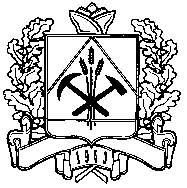 Утвержденприказом департаментом природных ресурсов и экологии Кемеровской областиот 12.01.2017  № 5